                     Приложение № 2(указывается в соответствии с периодичностью представления отчетао выполнении муниципального задания, установленного в муниципальном задании) 3.2. Сведения о фактическом достижении показателей, характеризующих объем муниципальной услуги:3.2. Сведения о фактическом достижении показателей, характеризующих объем муниципальной услуги:3. Сведения о фактическом достижении показателей, характеризующих объем и (или) качество работы:3.1. Сведения о фактическом достижении показателей, характеризующих качество работы: 3.2. Сведения о фактическом достижении показателей, характеризующих объем работы: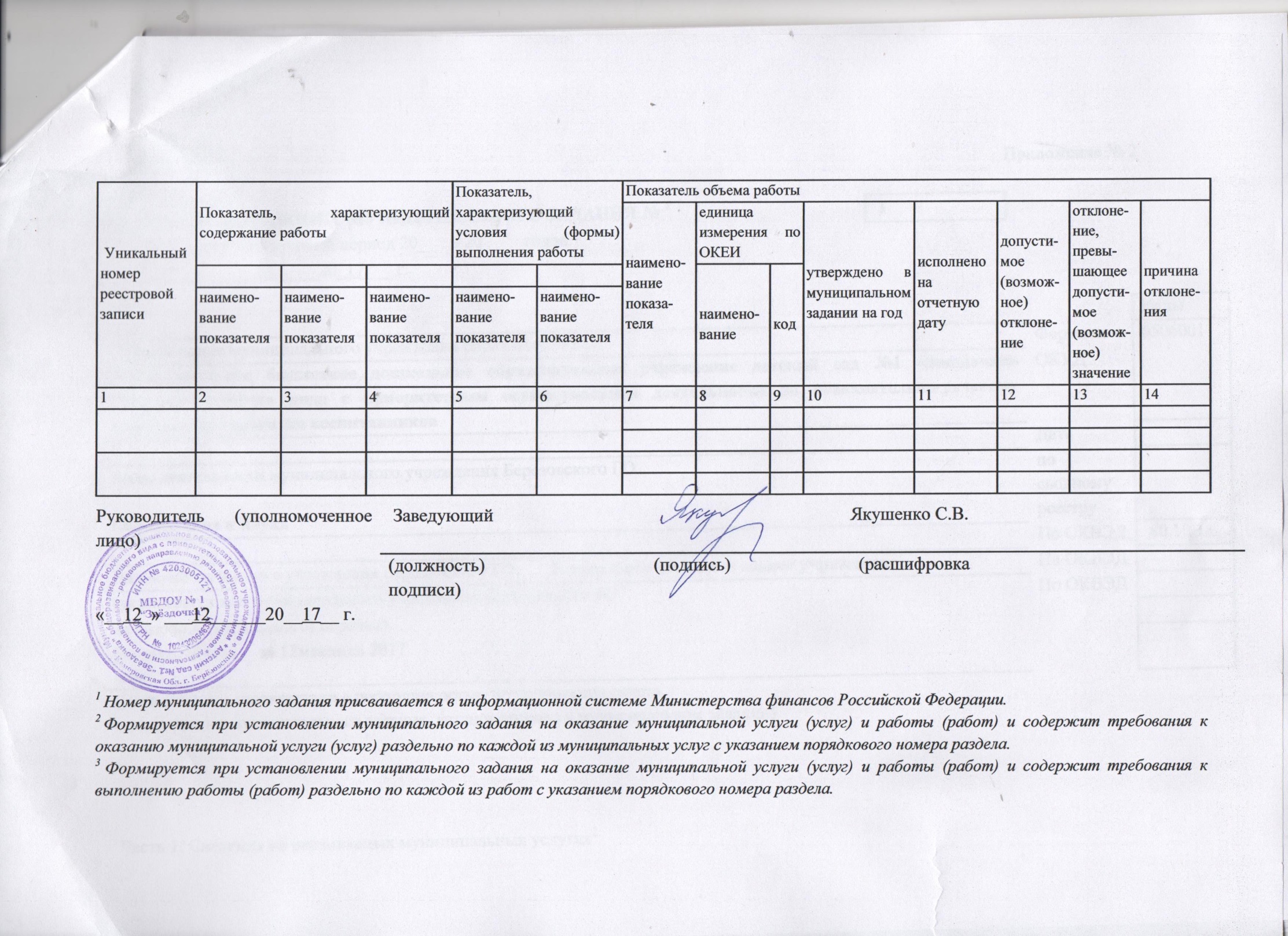 ОТЧЕТ О ВЫПОЛНЕНИИ  МУНИЦИПАЛЬНОГО ЗАДАНИЯ № 1 1на 20_17_ год и на плановый период 20__   и 20__     годовот «__21__» _____12_____20_17___ г.КодыНаименование муниципального учреждения Березовского ГО Форма по0506001 Муниципальное бюджетное дошкольное образовательное учреждение детский сад №1 «Звездочка» общеразвивающего вида с приоритетным осуществлением деятельности по познавательно-речевому направлению развития воспитанниковОКУДДатаВиды деятельности муниципального учреждения Березовского ГООбразование и наукапо сводному рееструПо ОКВЭД 80.10.1Вид муниципального учреждения Березовского ГО       Дошкольное образовательное учреждениеПо ОКВЭД(указывается вид муниципального учреждения Березовского ГОПо ОКВЭДиз базового (отраслевого) перечня)Периодичность     за 12месяцев 2017 план   Часть 1. Сведения об оказываемых муниципальных услугах2 Раздел___1____ 1. Наименование муниципальной услуги  Реализация основных общеобразовательных программУникальный номер по 11.784.0                                                                         дошкольного образованиябазовому (отраслевому) 11.784.02. Категории потребителей муниципальной услугиперечню 11.784.0 Физические лица в возрасте до 8 лет3. Сведения о фактическом достижении показателей, характеризующих объем и (или) качество муниципальной услуги:3. Сведения о фактическом достижении показателей, характеризующих объем и (или) качество муниципальной услуги:3.1. Сведения о фактическом достижении показателей, характеризующих качество муниципальной услуги:Уникальныйномер реестровой записиПоказатель, характеризующий содержание муниципальной услугиПоказатель, характеризующий содержание муниципальной услугиПоказатель, характеризующий содержание муниципальной услугиПоказатель, характеризующий условия (формы)оказания муниципальной услугиПоказатель, характеризующий условия (формы)оказания муниципальной услугиПоказатель качества муниципальной услугиПоказатель качества муниципальной услугиПоказатель качества муниципальной услугиПоказатель качества муниципальной услугиПоказатель качества муниципальной услугиПоказатель качества муниципальной услугиПоказатель качества муниципальной услугиПоказатель качества муниципальной услугиУникальныйномер реестровой записиПоказатель, характеризующий содержание муниципальной услугиПоказатель, характеризующий содержание муниципальной услугиПоказатель, характеризующий содержание муниципальной услугиПоказатель, характеризующий условия (формы)оказания муниципальной услугиПоказатель, характеризующий условия (формы)оказания муниципальной услугинаименование показателяединица измерения по ОКЕИединица измерения по ОКЕИутверждено в муниципальном задании на _17_годисполнено наотчетную датудопустимое(возможное)отклонениеотклонение, превышающее допустимое (возможное) значениепричина отклоненияУникальныйномер реестровой записинаименование показателянаименованиекодутверждено в муниципальном задании на _17_годисполнено наотчетную датудопустимое(возможное)отклонениеотклонение, превышающее допустимое (возможное) значениепричина отклоненияУникальныйномер реестровой записиВиды образовательных программ Категория потребителейВозрастобучающихсяФорма образования и формы реализацииобразовательных программнаименование показателянаименование показателянаименованиекодутверждено в муниципальном задании на _17_годисполнено наотчетную датудопустимое(возможное)отклонениеотклонение, превышающее допустимое (возможное) значениепричина отклонения1234567891011121314 11784000301000201002100 Не указано Не указано От1-3лет очная 01.Уровень соответствия образовательной программы дошкольного образования требованиям ФГОС процент 744 100 100 10 0 11784000301000201002100 Не указано Не указано От1-3лет очная 02.Доля родителей (законных представителей)удовлетворенных условиями и качеством предоставляемой услуги процент 744 10091,95 10 0 Не корректно заполнялся мониторинг АИС образования  03.Доля своевременно устраненных образовательным учреждением нарушений, выявленных в результате проверок органами исполнительной власти субъектов Российской Федерации, осуществляющимФункции по контролю и надзору в сфере образования. процент 744 100 100 10 0Уникальныйномер реестровой записиПоказатель, характеризующий содержание муниципальной услугиПоказатель, характеризующий содержание муниципальной услугиПоказатель, характеризующий содержание муниципальной услугиПоказатель, характеризующий условия (формы)оказания муниципальной услугиПоказатель, характеризующий условия (формы)оказания муниципальной услугиПоказатель качества муниципальной услугиПоказатель качества муниципальной услугиПоказатель качества муниципальной услугиПоказатель качества муниципальной услугиПоказатель качества муниципальной услугиПоказатель качества муниципальной услугиПоказатель качества муниципальной услугиПоказатель качества муниципальной услугиУникальныйномер реестровой записиПоказатель, характеризующий содержание муниципальной услугиПоказатель, характеризующий содержание муниципальной услугиПоказатель, характеризующий содержание муниципальной услугиПоказатель, характеризующий условия (формы)оказания муниципальной услугиПоказатель, характеризующий условия (формы)оказания муниципальной услугинаименование показателяединица измерения по ОКЕИединица измерения по ОКЕИутверждено в муниципальном задании на _17_годисполнено наотчетную датудопустимое(возможное)отклонениеотклонение, превышающее допустимое (возможное) значениепричина отклоненияУникальныйномер реестровой записинаименование показателянаименованиекодутверждено в муниципальном задании на _17_годисполнено наотчетную датудопустимое(возможное)отклонениеотклонение, превышающее допустимое (возможное) значениепричина отклоненияУникальныйномер реестровой записиВиды образова-тельных программКатегорияпотреби-телейВозрастобучаю-щихсяФорма образования и формы реализацииобразовательных программнаименование показателянаименование показателянаименованиекодутверждено в муниципальном задании на _17_годисполнено наотчетную датудопустимое(возможное)отклонениеотклонение, превышающее допустимое (возможное) значениепричина отклонения1234567891011121314 1178400030100030100100 Не указано Не указано От3-8лет очная 01.Уровень соответствия образовательной программы дошкольного образования требованиям ФГОС процент 744 100 100 10 0 1178400030100030100100 Не указано Не указано От3-8лет очная 02.Доля родителей (законных представителей)удовлетворенных условиями и качеством предоставляемой услуги процент 744 100 91,95 10 0 Не корректно заполнялся мониторинг АИС образования  03.Доля своевременно устраненных образовательным учреждением нарушений, выявленных в результате проверок органами исполнительной власти субъектов Российской Федерации, осуществляющимФункции по контролю и надзору в сфере образования. процент 744 100 100 10Уникальныйномер реестровой записиПоказатель, характеризующий содержание муниципальной услугиПоказатель, характеризующий содержание муниципальной услугиПоказатель, характеризующий содержание муниципальной услугиПоказатель, характеризующий условия (формы)оказания муниципальной услугиПоказатель, характеризующий условия (формы)оказания муниципальной услугиПоказатель объема муниципальной услугиПоказатель объема муниципальной услугиПоказатель объема муниципальной услугиПоказатель объема муниципальной услугиПоказатель объема муниципальной услугиПоказатель объема муниципальной услугиПоказатель объема муниципальной услугиПоказатель объема муниципальной услугиСредний размер платы (цена, тариф)Уникальныйномер реестровой записиПоказатель, характеризующий содержание муниципальной услугиПоказатель, характеризующий содержание муниципальной услугиПоказатель, характеризующий содержание муниципальной услугиПоказатель, характеризующий условия (формы)оказания муниципальной услугиПоказатель, характеризующий условия (формы)оказания муниципальной услугинаименование показателяединица измерения по ОКЕИединица измерения по ОКЕИутверждено в муниципальном задании на год2017исполнено на отчетную датудопустимое(возможное)отклонениеотклонение, превышающее допустимое (возможное) значениепричина отклоненияСредний размер платы (цена, тариф)Уникальныйномер реестровой записинаименование показателянаименованиекодутверждено в муниципальном задании на год2017исполнено на отчетную датудопустимое(возможное)отклонениеотклонение, превышающее допустимое (возможное) значениепричина отклоненияСредний размер платы (цена, тариф)Уникальныйномер реестровой записиВиды образовательных программКатегория потребителейВозрастОбучаю щихся    Форма образования и формы реализацииобразовательных программ наименование показателянаименование показателянаименованиекодутверждено в муниципальном задании на год2017исполнено на отчетную датудопустимое(возможное)отклонениеотклонение, превышающее допустимое (возможное) значениепричина отклоненияСредний размер платы (цена, тариф)12345678910111213141511784000301000201002100Не указано Не указаноОт 1года до 3 леточная001.число обучающихсячел79280611013Детям исполнилось 3 года, не добор детей.11784000301000201002100Не указано Не указаноОт 1года до 3 леточная11784000301000301001100 Не указано Не указано От3лет до8лет очная001.число обучающихсяЧел.79232133310211784000301000301001100 Не указано Не указано От3лет до8лет очная Раздел 2 1. Наименование муниципальной услуги   Присмотр и уходУникальный номер по 11.785.0базовому (отраслевому) 11.785.02. Категории потребителей муниципальной услугиперечню 11.785.0 Физические лица3. Сведения о фактическом достижении показателей, характеризующих объем и (или) качество муниципальной услуги:3. Сведения о фактическом достижении показателей, характеризующих объем и (или) качество муниципальной услуги:3.1. Сведения о фактическом достижении показателей, характеризующих качество муниципальной услуги:Уникальныйномер реестровой записиПоказатель, характеризующий содержание муниципальной услугиПоказатель, характеризующий содержание муниципальной услугиПоказатель, характеризующий содержание муниципальной услугиПоказатель, характеризующий условия (формы)оказания муниципальной услугиПоказатель, характеризующий условия (формы)оказания муниципальной услугиПоказатель качества муниципальной услугиПоказатель качества муниципальной услугиПоказатель качества муниципальной услугиПоказатель качества муниципальной услугиПоказатель качества муниципальной услугиПоказатель качества муниципальной услугиПоказатель качества муниципальной услугиПоказатель качества муниципальной услугиУникальныйномер реестровой записиПоказатель, характеризующий содержание муниципальной услугиПоказатель, характеризующий содержание муниципальной услугиПоказатель, характеризующий содержание муниципальной услугиПоказатель, характеризующий условия (формы)оказания муниципальной услугиПоказатель, характеризующий условия (формы)оказания муниципальной услугинаименование показателяединица измерения по ОКЕИединица измерения по ОКЕИутверждено в муниципальном задании на 2016годисполнено наотчетную датудопустимое(возможное)отклонениеотклонение, превышающее допустимое (возможное) значениепричина отклоненияУникальныйномер реестровой записинаименование показателянаименованиекодутверждено в муниципальном задании на 2016годисполнено наотчетную датудопустимое(возможное)отклонениеотклонение, превышающее допустимое (возможное) значениепричина отклоненияУникальныйномер реестровой записиКатегория потребителейВозраст обучающихсяСправочникПериодов пребывания наименование показателянаименование показателянаименованиекодутверждено в муниципальном задании на 2016годисполнено наотчетную датудопустимое(возможное)отклонениеотклонение, превышающее допустимое (возможное) значениепричина отклонения1234567891011121314 11785001100200006005100 Физические лица за исключением льготных категорий От 1 до 3 лет Группа полного дня01.Доля родителей (законных представителей), удовлетворенных условиями и качеством предоставляемой услуги  процент 744 100 91,95 10 11785001100200006005100 Физические лица за исключением льготных категорий От 1 до 3 лет Группа полного дня02.Доля своевременно устранённых образовательным учреждением нарушений, выявленных в результате проверок органами исполнительной власти субъектов Российской Федерации, осуществляющими функции по контролю и надзору в сфере образованияпроцент744100100 117850011003000060031001178400030100030100110Физические лица за исключением льготных категорийДети-инвалиды От 3 до 8 летОт 3лет до 8 летГруппа полного дняГруппа полного дня01.Доля родителей (законных представителей), удовлетворенных условиями и качеством предоставляемой услуги процент 744 100 91,95 10 117850011003000060031001178400030100030100110Физические лица за исключением льготных категорийДети-инвалиды От 3 до 8 летОт 3лет до 8 летГруппа полного дняГруппа полного дня02.Доля своевременно устранённых образовательным учреждением нарушений, выявленных в результате проверок органами исполнительной власти субъектов Российской Федерации, осуществляющими функции по контролю и надзору в сфере образованияпроцент744100100 117850011003000060031001178400030100030100110Физические лица за исключением льготных категорийДети-инвалиды От 3 до 8 летОт 3лет до 8 летГруппа полного дняГруппа полного дня01.Доля родителей (законных представителей), удовлетворенных условиями и качеством предоставляемой услугипроцент74410091,9510 117850011003000060031001178400030100030100110Физические лица за исключением льготных категорийДети-инвалиды От 3 до 8 летОт 3лет до 8 летГруппа полного дняГруппа полного дня02.Доля своевременно устранённых образовательным учреждением нарушений, выявленных в результате проверок органами исполнительной власти субъектов Российской Федерации, осуществляющими функции по контролю и надзору в сфере образованияпроцент744100100Уникальныйномер реестровой записиПоказатель, характеризующий содержание муниципальной услугиПоказатель, характеризующий содержание муниципальной услугиПоказатель, характеризующий содержание муниципальной услугиПоказатель, характеризующий условия (формы)оказания муниципальной услугиПоказатель, характеризующий условия (формы)оказания муниципальной услугиПоказатель объема муниципальной услугиПоказатель объема муниципальной услугиПоказатель объема муниципальной услугиПоказатель объема муниципальной услугиПоказатель объема муниципальной услугиПоказатель объема муниципальной услугиПоказатель объема муниципальной услугиПоказатель объема муниципальной услугиСредний размер платы (цена, тариф)Уникальныйномер реестровой записиПоказатель, характеризующий содержание муниципальной услугиПоказатель, характеризующий содержание муниципальной услугиПоказатель, характеризующий содержание муниципальной услугиПоказатель, характеризующий условия (формы)оказания муниципальной услугиПоказатель, характеризующий условия (формы)оказания муниципальной услугинаименование показателяединица измерения по ОКЕИединица измерения по ОКЕИутверждено в муници   пальном задании на год 2017исполнено на отчетную датудопустимое(возможное)отклонениеотклонение, превышающее допустимое (возможное) значениепричина отклоненияСредний размер платы (цена, тариф)Уникальныйномер реестровой записинаименование показателянаименованиекодутверждено в муници   пальном задании на год 2017исполнено на отчетную датудопустимое(возможное)отклонениеотклонение, превышающее допустимое (возможное) значениепричина отклоненияСредний размер платы (цена, тариф)Уникальныйномер реестровой записиКатегория потребителейнаименование показателяВозраст обучаю щихсяСправоч ник периодовпребыва ниянаименование показателянаименование показателянаименованиекодутверждено в муници   пальном задании на год 2017исполнено на отчетную датудопустимое(возможное)отклонениеотклонение, превышающее допустимое (возможное) значениепричина отклоненияСредний размер платы (цена, тариф)12345678910111213141511785001100200006005100Физические лица за исключением льготных категорий От 1года до 3 летГруппа полного дня002 человеко-часов пребываниячеловеко-час53912месяцев2017 план 175020164430106 110 руб.в день11785001100300006003100  Физические лица за исключением льготных  категорий От3лет до8лет Группа полного дня002 человеко-часов пребывания человеко-час  53912 месяцев 2017  план   699444 740997105 110 руб.в деньЧасть 2. Сведения о выполняемых работах 3Раздел________1. Наименование работы1. Наименование работы1. Наименование работыУникальный номерпо базовому2. Категории потребителей работы2. Категории потребителей работы2. Категории потребителей работы(отраслевому) перечнюУникальныйномер реестровойзаписиПоказатель, характеризующий содержание работыПоказатель, характеризующий содержание работыПоказатель, характеризующий содержание работыПоказатель, характеризующий условия (формы) выполнения работыПоказатель, характеризующий условия (формы) выполнения работыПоказатель качества работыПоказатель качества работыПоказатель качества работыПоказатель качества работыПоказатель качества работыПоказатель качества работыПоказатель качества работыПоказатель качества работыУникальныйномер реестровойзаписиПоказатель, характеризующий содержание работыПоказатель, характеризующий содержание работыПоказатель, характеризующий содержание работыПоказатель, характеризующий условия (формы) выполнения работыПоказатель, характеризующий условия (формы) выполнения работынаименование показателяединица измерения по ОКЕИединица измерения по ОКЕИутверждено в муниципальном задании на год2017исполнено наотчетную датудопустимое(возможное)отклонениеотклонение, превышающее допустимое (возможное) значениепричина отклоненияУникальныйномер реестровойзаписинаименование показателянаименованиекодутверждено в муниципальном задании на год2017исполнено наотчетную датудопустимое(возможное)отклонениеотклонение, превышающее допустимое (возможное) значениепричина отклоненияУникальныйномер реестровойзаписинаименование показателянаименование показателянаименование показателянаименование показателянаименование показателянаименование показателянаименованиекодутверждено в муниципальном задании на год2017исполнено наотчетную датудопустимое(возможное)отклонениеотклонение, превышающее допустимое (возможное) значениепричина отклонения1234567891011121314